Kompleksowa rozbiórka budynku BGW – projekt i wykonanie – Górażdże Cement, Stacja Przesypowa Cementu – SPC I PoznańLokalizacja: Górażdże Cement, SPC I Poznań, ul. Bałtycka 3, 61-017 Poznań,Osoba do kontaktu w sprawie terminu wizji lokalnej oraz ustalenia szczegółów: Sebastian Trąbski, Kierownik SPC, tel. 697 050 223,Termin wykonania prac: do końca października 2024Zakres prac:Przygotowanie projektu dotyczącego rozbiórki budynku,Uzyskanie ewentualnych niezbędnych decyzji i pozwoleń,Rozbiórka budynku,Zabezpieczenie przyłączy do instalacji wodno-kanalizacyjnej, elektrycznej,Zasypanie ewentualnych dziur i wyrównanie terenu,Zagospodarowanie powstałych odpadów (niezbędne BDO) (sporządzić ich wykaz);Orientacyjne wymiary:Powierzchnia zabudowy: 33,7 m2Kubatura: 128,7 m3Uwagi:Przed przystąpieniem do prac niezbędne jest przedłożenie Instrukcji Bezpiecznego Wykonania Prac (IBWR).Godziny pracy SPC: pn-pt 6-16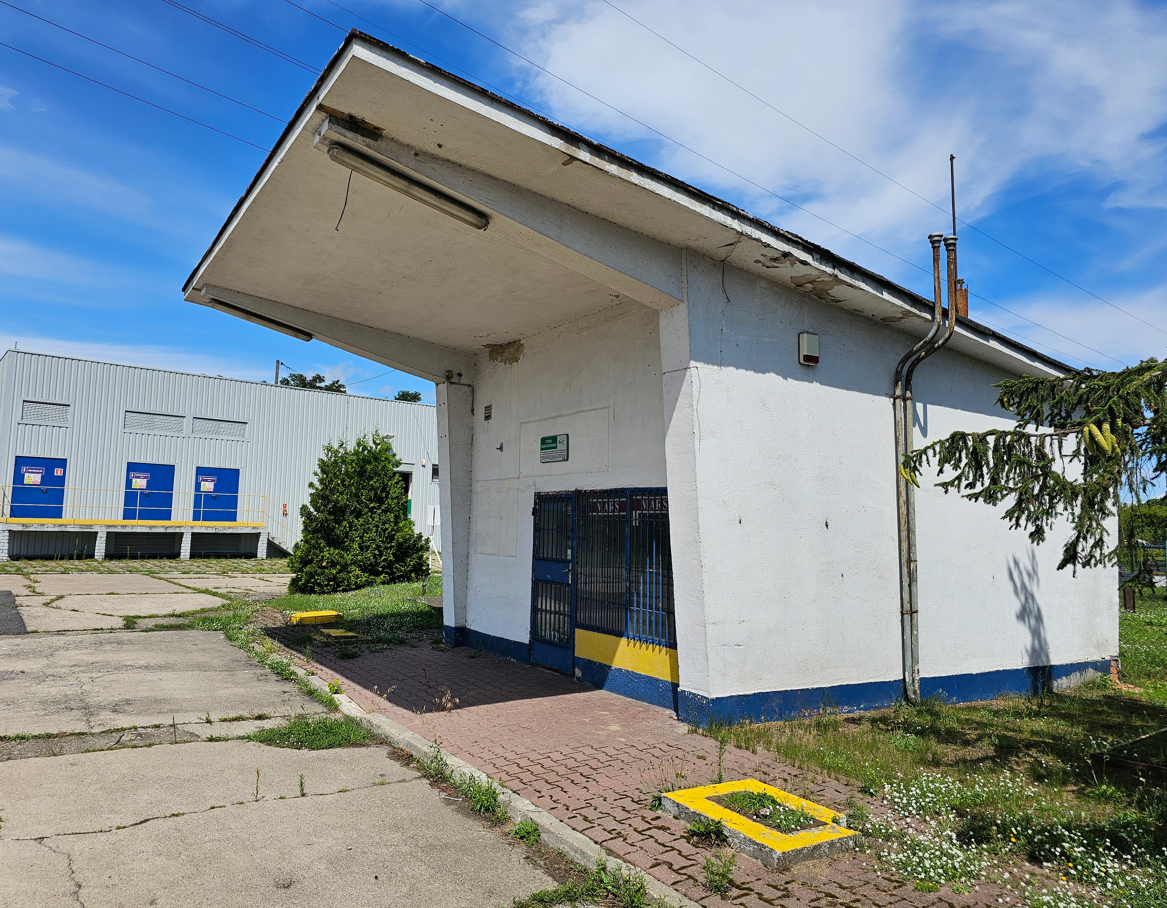 